Муниципальное бюджетное общеобразовательное учреждение «Полазненская средняя общеобразовательная школа № 1»Конкурс учебно-методических разработок педагогов«Лучшая методическая/дидактическая разработка»ТЕМАМетодическая разработка занятия в рамках внеурочной деятельности «Математика и конструирование в 1 классе» «Набор треугольника» Составитель: учитель начальных классов Шабалина Екатерина ВитальевнаПолазна, 2024Аннотация. Занятие в рамках внеурочной деятельности «Математика и конструирование» разработано в соответствии с требованиями ФГОС второго поколения. В основе занятия лежит системно-деятельностный подход. Формы и методы работы на уроке интересны и разнообразны. Они позволяют не только формировать предметные знания, умения, навыки, но и создают условия для освоения обучающимися универсальных учебных действий в коммуникативной, познавательной и регулятивной сферах. 	Структура урока построена таким образом, чтобы привлечь внимание детей (загадки, яркие картинки, интересные задания), развивать интерес и самостоятельность - учиться самим добывать знания, делать выводы (исследования в парах, самостоятельная работа с материалом ), доступно преподнести изучаемый материал (использование слайдов, видеофрагментов), воспитывать бережное отношение к природе. 	Компьютерная презентация и дополнительные видеофрагмент способствует лучшему усвоению материала, облегчает подготовку учителя к уроку, позволяет провести работу на уроке интересно, нестандартно.Занятие может сформировать у детей представления о геометрической фигуре – треугольник, о его видах, учащиеся сами изготовят набор треугольника, который в дальнейшем используют для конструирования ракеты. Занятие поможет расширить знания о событиях в стране и мире, способствует воспитанию чувства патриотизма у учащихся, развивает творческие способности, логическое мышление и помогает развитию умений исследовательской деятельности.Внеурочное занятие: «Математика и конструирование»Тема: «Набор треугольника» (Изготовление аппликации «Ракета» с использованием геометрического набора треугольников.)Тип занятия: урок закрепления знаний.Технология занятия: информационная технология, технология педагогического общения, технология развития «критического мышления», развивающее обучение, проблемное обучение.  Основные понятия: «треугольник», «конструирование», «космонавт», «ракета». Оборудование: ИКТ(презентация о космосе, видеофрагмент), линейка, простой карандаш. Межпредметные связи: математика, окружающий мир, чтение, технология, русский языкОрганизация пространства: фронтальная работа, индивидуальная работа, работа в паре.Цель: организация деятельности учащихся по обобщению и систематизации знаний в рамках темы «Конструирование из геометрических фигур».Образовательные задачи: обобщить и систематизировать знания учащихся о геометрических фигурах;отрабатывать умения детей выполнять аппликацию из геометрических фигур по заданному образцу;углубить представления учащихся об использовании сведений из геометрии на практике формировать представления об окружающем мире.Развивающие задачи: способствовать развитию умения анализировать, классифицировать, навыков самооценки, самоконтроля;способствовать развитию логического мышления, пространственного воображения, внимания, сообразительности, творческой самостоятельности. Воспитательные задачи: воспитывать чувство патриотизма, любовь к Родине, уважение к ее героям.Формирование УУД:Личностные действия: ценить и принимать базовые ценности « родина», «герой», уважение к своей родине, радость и гордость от того, что мы родились и живем в России, учебно-познавательный интерес к новому материалу, самоанализ и самоконтроль результата.Регулятивные действия: определять цель учебной деятельности, план выполнения заданий, определять правильность выполненного задания на основе образца, учиться  корректировать выполнение задания в соответствии с планом, оценка своего задания, коррекция.Познавательные действия: уметь извлекать информацию, представленную в виде текста, иллюстрации, уметь добывать информацию из дополнительных источников, ставить проблему и решать ее.Коммуникативные действия: уметь работать в группе, договариваться друг с другом, участвовать в диалоге, в коллективном обсуждении, слушать и понимать других, аргументировать свое мнение.Этап занятияДействия учителя Деятельность учащихся УУД1. Мотивационный этап (1-2 минуты);Эмоциональный настрой обучающихся на продуктивную работу.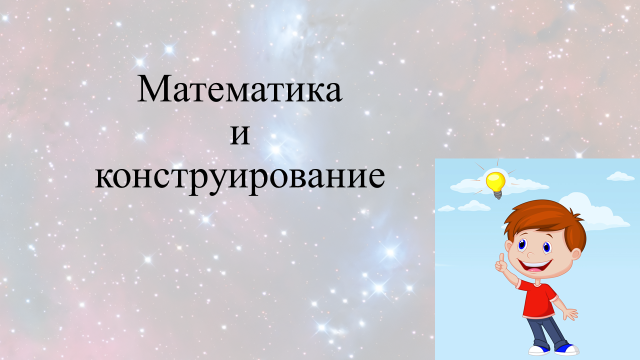  - Здравствуйте, ребята. Садитесь. Сегодня  11 апреля, четверг.Ужасно интересноВсё то, что неизвестно.А то, что неизвестно,Нам хочется узнать. Но чтоб добыть нам знания Проявим мы старание,Тогда с тобою многоеУдастся нам понять. Приветствуют учителя, друг друга в парах.Настраиваются на продуктивную деятельность.Регулятивные УУД: самостоятельно организовывать свое рабочее место.ЛичностныеУУД:СамоопределениеКоммуникативные УУД: планирование учебного сотрудничества с учителем и сверстниками2. Этап актуализации знаний (8 - 12мин)Физкультминутка(1 мин)Выявление уровня знаний. Определение типичных недостатков-Чем мы занимаемся на занятиях по математике и конструированию?-Отгадайте загадку, вы узнаете, о какой геометрической фигуре мы будем сегодня говорить.Три угла, три стороны.Могут разной быть длины.Если стукнешь по углам,То скорей подскочишь сам!(треугольник)Сл.2 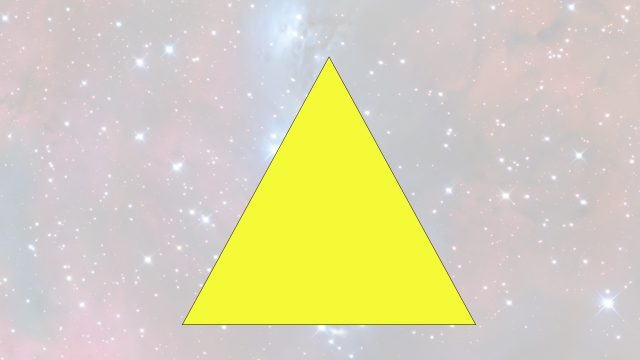 -Ребята, что мы можем сказать о треугольнике?Сл.3 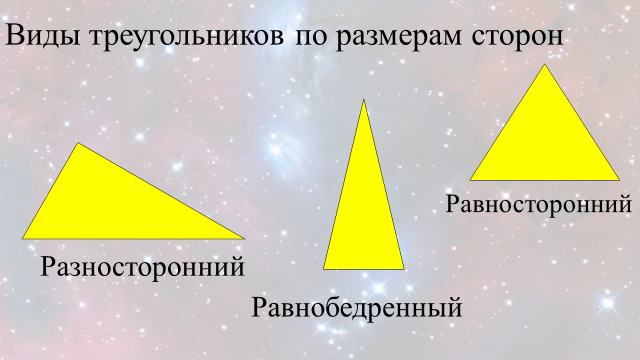 - Ребята, а как назовём треугольник с разными сторонами?- А если у треугольника 2 стороны равны? - А если у треугольника все стороны равны, как его назовём?Сл.4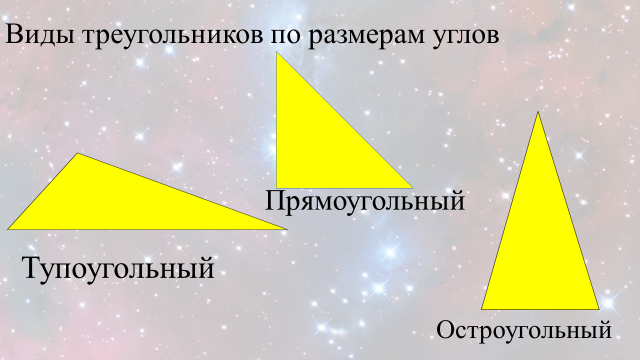 - Давайте вспомним, что треугольники бывают с разными углами. Как назовём треугольник, у которого есть прямой угол? - А если один из углов будет тупой (большой)?- И еще один треугольник бывает, со всеми острыми углами , как его называют? Треугольник – прошагай,
Квадрат – приседай,
Ну, а если круг – дружок,
Выполняя скорей прыжок.Выполняют задания, обосновывают свои действия.Выполняют движения по инструкции.Личностные УУД: принимать позицию ученика Коммуникативные УУД: участвовать в диалоге, высказывать свою точку зрения, оформлять свои мысли в устной речи.Регулятивные УУД:определять цель учебной деятельности.Познавательные УУД:определять круг своего незнания, самостоятельно делать выводы, перерабатывать информацию.Постановка учебной задачи(3мин) Постановка проблемы(3мин)Беседа учителя (презентация) (3мин)Самостоятельная работа с самопроверкой по эталону(10 мин) Выполнение аппликации:  приклеивание  деталей  под  руководством    учителя  по  образцу.Первичное закрепление(5мин)Активизация знаний учащихся, создание проблемной ситуацииУпражнение на пространственную  ориентацию. Перед вами листочки в клетку.– Давайте разгадаем, что мы будем конструировать сегодня на занятии из треугольников. Поставьте карандаш в красную точку и начинаем двигаться. 1 наискосок вправо вверх, 1 наискосок вправо вниз, 3 вниз , 1 наискосок вправо вниз, 1 влево, 3 вниз, 2 наискосок вправо вниз, 5 вниз, 2 наискосок влево вверх, 1 вниз, 1 наискосок вправо вниз, 4 влево, 1 наискосок вправо вверх, 1 вверх, 2 наискосок влево вниз, 5 вверх, 2 наискосок вправо вверх, 3 вверх, 1 влево, 1 наискосок вправо вверх, 3 вверх. Ребята делятся результатами.Сл. 5 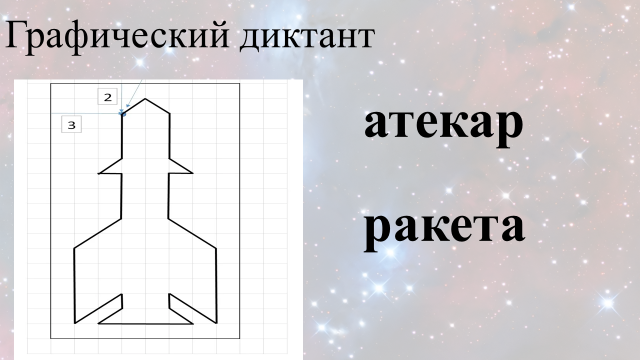 Технология критического мышления. -Расшифруйте слово на доске. Как вы догадались? - Как вы думаете, что мы сегодня будем конструировать на занятии и из каких геометрических фигур?  Организация учащихся по исследованию проблемной ситуации-Какой праздник будет отмечаться в нашей стране через три дня?Сл. 6 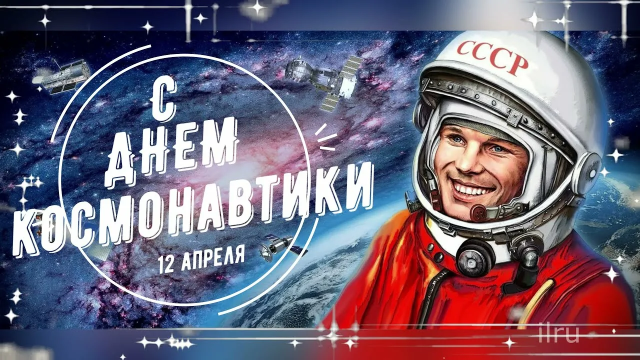 - А кто же самый первый в космосе Летел с огромной скоростью?Отважный русский пареньНаш космонавт …..(Гагарин) -Что вы можете о нём рассказать? Небольшой рассказ учителя по слайду. Сл.7 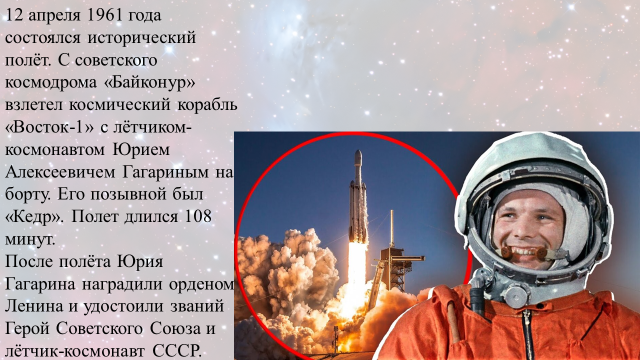 -Сегодня вы будете настоящими конструкторами космических ракет. Давайте посмотрим конструкцию ракеты. Сл.8 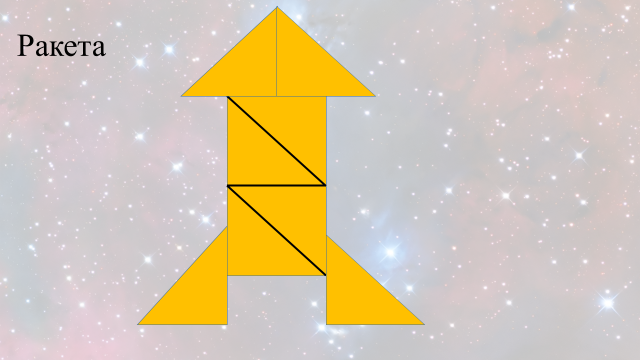 -У ракеты есть : 1 щелчок – корпус2 щелчок – носовая часть 3 щелчок – стабилизаторы.Посмотрите, из каких геометрических фигур мы будем конструировать ракету? Сл. 9 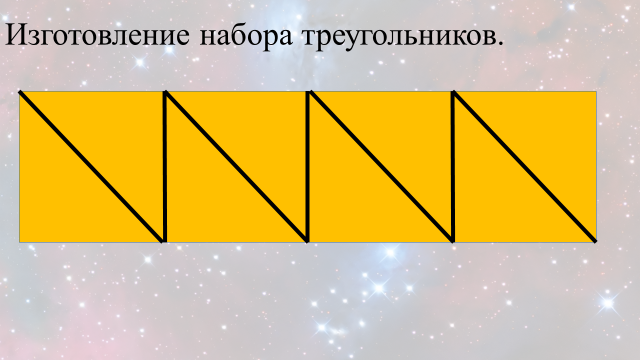 Технология изготовления ракеты: 1.Берём полоску бумаги.2.Делим её на 4 равных части сгибанием.3.Разрезаем квадрат по линии сгиба.4.Складываем из полученных треугольников ракету.Сл.10 5.Приклеиваем треугольники по образцу. - Давайте покажем свои ракеты (вывешиваем на доску работы) - Мне кажется, вы талантливые конструкторы. - А знаете ли вы , кто был первым основателем межпланетных полётов с помощью ракеты? Сл. 11 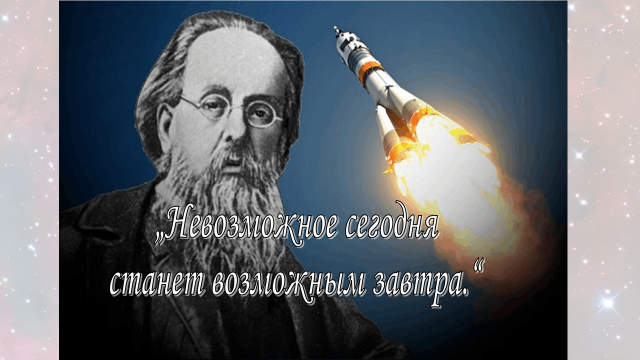 -Впервые в России в начале 20 века учитель из города Калуги обосновал возможность полетов на другие планеты с помощью ракеты. Это был Константин Эдуардович Циолковский, его портрет вы видите на слайде. -Ребята, а что делают с новыми изобретениями? (испытывают) Сл.12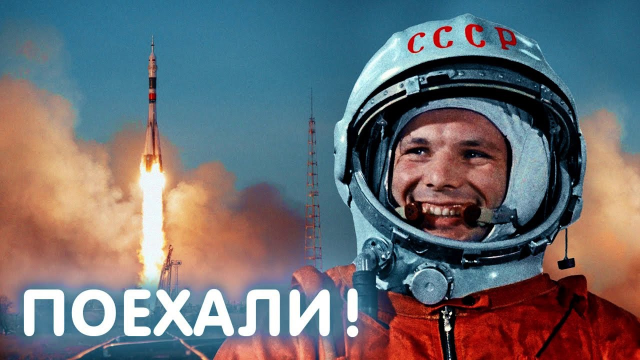 -Сейчас предлагаю вам отправиться в полёт на наших космических кораблях.Организация деятельности по применению знанийКонтакты есть? ЕстьВключить  контакты! Моторы  есть?  Есть!Включить  моторы!5,4,3,2,1       Поехали! (просмотри видеофрагмента запуска ракеты) .Ставят цель, пытаются сформулировать тему урокаОтгадывают загадки, высказывают свои предположения о тематике загадок.Слушают рассказ учителя, делятся впечатлениями от увиденной презентацииВысказывают своё мнение, составляют модель ракеты в паре.Осуществляют самопроверку, пошагово сравнивая с эталономЛичностные УУД: формирование интереса (мотивации) к учению.Коммуникативные УУД: участие в диалоге на урокеПознавательные УУД:самостоятельное формулирование целиРегулятивные УУД: определять цель учебной деятельности, Личностные УУД: Ценить и принимать следующие базовые ценности:»русский человек»,«родина.Уважение к своей родине, радость и гордость от того, что мы родились и живем в России.КоммуникативныеУУД:оформлять свои мысли в устной форме, слушать и понимать речь других.ПознавательныеУУД: ориентирование в своей системе знаний, отличать новое от уже известного с помощью учителя.Регулятивные УУД: контроль, оценка, коррекция.Познавательные УУД:Умение структурировать знания, выбор наиболее эффективных способов решения задания.Коммуникативные УУД:Управление поведением партнёра, коррекция, оценка действий партнёраРегулятивные УУД: Самоконтроль и коррекция.Личностные УУД: самоопределениеРефлексия деятельности(5мин)Организация рефлексии-Что нового вы сегодня узнали? -Чему вы сегодня научились на уроке? - Что было самым интересным? Если  вам понравилось наше занятие, вверху  нарисуйте  красную  звезду, если  не очень нравится  -  жёлтую  звезду,а  если  вам было совсем не интересно –синюю звезду.Спасибо!  Молодцы!  Занятие  закончено.Дети представляют работы , оценивают свою деятельность на занятииЛичностные УУД: Уважение к своей родине, ее символам, радость и гордость от того, что мы родились и живем в России.Коммуникативные УУД: участвовать в коллективном обсуждении, осуществлять контроль.Познавательные УУД:выполнять логические операции: сравнивать, синтезировать, классифицировать. Регулятивные УУД:способность к преодолению препятствий, оценивать результаты своей и чужой деятельности,самоконтроль, самооценка.